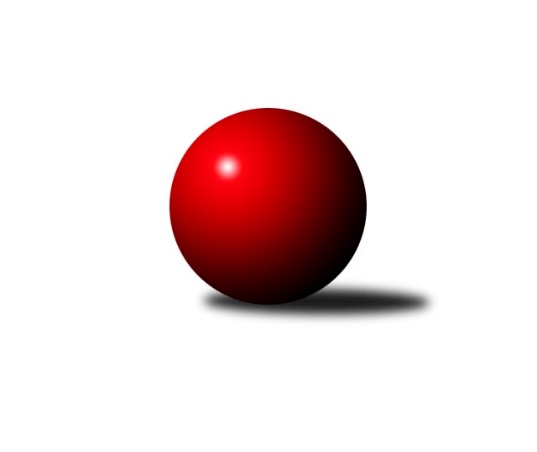 Č.1Ročník 2022/2023	12.6.2024 2. KLZ B 2022/2023Statistika 1. kolaTabulka družstev:		družstvo	záp	výh	rem	proh	skore	sety	průměr	body	plné	dorážka	chyby	1.	SK Baník Ratiškovice	1	1	0	0	6.0 : 2.0 	(16.0 : 8.0)	3171	2	2173	998	37	2.	KK Zábřeh	1	1	0	0	5.0 : 3.0 	(13.5 : 10.5)	3168	2	2164	1004	40	3.	KK Šumperk	1	1	0	0	5.0 : 3.0 	(11.0 : 13.0)	2916	2	2023	893	66	4.	TJ Sokol Husovice	1	0	0	1	3.0 : 5.0 	(13.0 : 11.0)	2910	0	2035	875	54	5.	HKK Olomouc	1	0	0	1	3.0 : 5.0 	(10.5 : 13.5)	3133	0	2187	946	48	6.	TJ Centropen Dačice	1	0	0	1	2.0 : 6.0 	(8.0 : 16.0)	3138	0	2138	1000	22Tabulka doma:		družstvo	záp	výh	rem	proh	skore	sety	průměr	body	maximum	minimum	1.	SK Baník Ratiškovice	1	1	0	0	6.0 : 2.0 	(16.0 : 8.0)	3171	2	3171	3171	2.	TJ Centropen Dačice	0	0	0	0	0.0 : 0.0 	(0.0 : 0.0)	0	0	0	0	3.	KK Šumperk	0	0	0	0	0.0 : 0.0 	(0.0 : 0.0)	0	0	0	0	4.	KK Zábřeh	0	0	0	0	0.0 : 0.0 	(0.0 : 0.0)	0	0	0	0	5.	TJ Sokol Husovice	1	0	0	1	3.0 : 5.0 	(13.0 : 11.0)	2910	0	2910	2910	6.	HKK Olomouc	1	0	0	1	3.0 : 5.0 	(10.5 : 13.5)	3133	0	3133	3133Tabulka venku:		družstvo	záp	výh	rem	proh	skore	sety	průměr	body	maximum	minimum	1.	KK Zábřeh	1	1	0	0	5.0 : 3.0 	(13.5 : 10.5)	3168	2	3168	3168	2.	KK Šumperk	1	1	0	0	5.0 : 3.0 	(11.0 : 13.0)	2916	2	2916	2916	3.	SK Baník Ratiškovice	0	0	0	0	0.0 : 0.0 	(0.0 : 0.0)	0	0	0	0	4.	HKK Olomouc	0	0	0	0	0.0 : 0.0 	(0.0 : 0.0)	0	0	0	0	5.	TJ Sokol Husovice	0	0	0	0	0.0 : 0.0 	(0.0 : 0.0)	0	0	0	0	6.	TJ Centropen Dačice	1	0	0	1	2.0 : 6.0 	(8.0 : 16.0)	3138	0	3138	3138Tabulka podzimní části:		družstvo	záp	výh	rem	proh	skore	sety	průměr	body	doma	venku	1.	SK Baník Ratiškovice	1	1	0	0	6.0 : 2.0 	(16.0 : 8.0)	3171	2 	1 	0 	0 	0 	0 	0	2.	KK Zábřeh	1	1	0	0	5.0 : 3.0 	(13.5 : 10.5)	3168	2 	0 	0 	0 	1 	0 	0	3.	KK Šumperk	1	1	0	0	5.0 : 3.0 	(11.0 : 13.0)	2916	2 	0 	0 	0 	1 	0 	0	4.	TJ Sokol Husovice	1	0	0	1	3.0 : 5.0 	(13.0 : 11.0)	2910	0 	0 	0 	1 	0 	0 	0	5.	HKK Olomouc	1	0	0	1	3.0 : 5.0 	(10.5 : 13.5)	3133	0 	0 	0 	1 	0 	0 	0	6.	TJ Centropen Dačice	1	0	0	1	2.0 : 6.0 	(8.0 : 16.0)	3138	0 	0 	0 	0 	0 	0 	1Tabulka jarní části:		družstvo	záp	výh	rem	proh	skore	sety	průměr	body	doma	venku	1.	SK Baník Ratiškovice	0	0	0	0	0.0 : 0.0 	(0.0 : 0.0)	0	0 	0 	0 	0 	0 	0 	0 	2.	KK Zábřeh	0	0	0	0	0.0 : 0.0 	(0.0 : 0.0)	0	0 	0 	0 	0 	0 	0 	0 	3.	TJ Centropen Dačice	0	0	0	0	0.0 : 0.0 	(0.0 : 0.0)	0	0 	0 	0 	0 	0 	0 	0 	4.	HKK Olomouc	0	0	0	0	0.0 : 0.0 	(0.0 : 0.0)	0	0 	0 	0 	0 	0 	0 	0 	5.	KK Šumperk	0	0	0	0	0.0 : 0.0 	(0.0 : 0.0)	0	0 	0 	0 	0 	0 	0 	0 	6.	TJ Sokol Husovice	0	0	0	0	0.0 : 0.0 	(0.0 : 0.0)	0	0 	0 	0 	0 	0 	0 	0 Zisk bodů pro družstvo:		jméno hráče	družstvo	body	zápasy	v %	dílčí body	sety	v %	1.	Jitka Killarová 	KK Zábřeh 	1	/	1	(100%)	4	/	4	(100%)	2.	Růžena Smrčková 	KK Šumperk 	1	/	1	(100%)	4	/	4	(100%)	3.	Lenka Horňáková 	KK Zábřeh 	1	/	1	(100%)	4	/	4	(100%)	4.	Monika Niklová 	SK Baník Ratiškovice 	1	/	1	(100%)	4	/	4	(100%)	5.	Lenka Složilová 	HKK Olomouc 	1	/	1	(100%)	4	/	4	(100%)	6.	Markéta Gabrhelová 	TJ Sokol Husovice 	1	/	1	(100%)	3	/	4	(75%)	7.	Hana Beranová 	SK Baník Ratiškovice 	1	/	1	(100%)	3	/	4	(75%)	8.	Dana Brůčková 	SK Baník Ratiškovice 	1	/	1	(100%)	3	/	4	(75%)	9.	Silvie Vaňková 	HKK Olomouc 	1	/	1	(100%)	3	/	4	(75%)	10.	Lenka Kričinská 	TJ Sokol Husovice 	1	/	1	(100%)	3	/	4	(75%)	11.	Eva Putnová 	TJ Sokol Husovice 	1	/	1	(100%)	3	/	4	(75%)	12.	Lenka Kubová 	KK Zábřeh 	1	/	1	(100%)	2.5	/	4	(63%)	13.	Jindra Kovářová 	TJ Centropen Dačice 	1	/	1	(100%)	2	/	4	(50%)	14.	Kateřina Kloudová 	HKK Olomouc 	1	/	1	(100%)	2	/	4	(50%)	15.	Veronika Brtníková 	TJ Centropen Dačice 	1	/	1	(100%)	2	/	4	(50%)	16.	Kateřina Fryštacká 	SK Baník Ratiškovice 	1	/	1	(100%)	2	/	4	(50%)	17.	Hana Jáňová 	KK Šumperk 	1	/	1	(100%)	2	/	4	(50%)	18.	Lucie Vojteková 	KK Šumperk 	1	/	1	(100%)	2	/	4	(50%)	19.	Markéta Mikáčová 	TJ Sokol Husovice 	0	/	1	(0%)	2	/	4	(50%)	20.	Klára Křížová 	TJ Centropen Dačice 	0	/	1	(0%)	2	/	4	(50%)	21.	Veronika Dufková 	TJ Sokol Husovice 	0	/	1	(0%)	2	/	4	(50%)	22.	Romana Švubová 	KK Zábřeh 	0	/	1	(0%)	2	/	4	(50%)	23.	Martina Koplíková 	SK Baník Ratiškovice 	0	/	1	(0%)	2	/	4	(50%)	24.	Hana Stehlíková 	SK Baník Ratiškovice 	0	/	1	(0%)	2	/	4	(50%)	25.	Marcela Říhová 	HKK Olomouc 	0	/	1	(0%)	1.5	/	4	(38%)	26.	Petra Mertlová 	TJ Centropen Dačice 	0	/	1	(0%)	1	/	4	(25%)	27.	Anna Vašíčková 	KK Šumperk 	0	/	1	(0%)	1	/	4	(25%)	28.	Kateřina Zapletalová 	KK Šumperk 	0	/	1	(0%)	1	/	4	(25%)	29.	Tereza Křížová 	TJ Centropen Dačice 	0	/	1	(0%)	1	/	4	(25%)	30.	Pavlína Gerešová 	KK Šumperk 	0	/	1	(0%)	1	/	4	(25%)	31.	Lenka Hanušová 	TJ Sokol Husovice 	0	/	1	(0%)	0	/	4	(0%)	32.	Olga Ollingerová 	KK Zábřeh 	0	/	1	(0%)	0	/	4	(0%)	33.	Zuzana Kolaříková 	HKK Olomouc 	0	/	1	(0%)	0	/	4	(0%)	34.	Eva Fabešová 	TJ Centropen Dačice 	0	/	1	(0%)	0	/	4	(0%)	35.	Denisa Hamplová 	HKK Olomouc 	0	/	1	(0%)	0	/	4	(0%)Průměry na kuželnách:		kuželna	průměr	plné	dorážka	chyby	výkon na hráče	1.	Ratíškovice, 1-4	3154	2155	999	29.5	(525.8)	2.	HKK Olomouc, 1-4	3150	2175	975	44.0	(525.1)	3.	TJ Sokol Brno IV, 1-4	2913	2029	884	60.0	(485.5)Nejlepší výkony na kuželnách:Ratíškovice, 1-4SK Baník Ratiškovice	3171	1. kolo	Veronika Brtníková 	TJ Centropen Dačice	572	1. koloTJ Centropen Dačice	3138	1. kolo	Monika Niklová 	SK Baník Ratiškovice	567	1. kolo		. kolo	Hana Stehlíková 	SK Baník Ratiškovice	553	1. kolo		. kolo	Petra Mertlová 	TJ Centropen Dačice	549	1. kolo		. kolo	Hana Beranová 	SK Baník Ratiškovice	541	1. kolo		. kolo	Kateřina Fryštacká 	SK Baník Ratiškovice	519	1. kolo		. kolo	Klára Křížová 	TJ Centropen Dačice	518	1. kolo		. kolo	Jindra Kovářová 	TJ Centropen Dačice	515	1. kolo		. kolo	Martina Koplíková 	SK Baník Ratiškovice	506	1. kolo		. kolo	Tereza Křížová 	TJ Centropen Dačice	494	1. koloHKK Olomouc, 1-4KK Zábřeh	3168	1. kolo	Lenka Kubová 	KK Zábřeh	576	1. koloHKK Olomouc	3133	1. kolo	Lenka Složilová 	HKK Olomouc	561	1. kolo		. kolo	Jitka Killarová 	KK Zábřeh	556	1. kolo		. kolo	Lenka Horňáková 	KK Zábřeh	548	1. kolo		. kolo	Kateřina Kloudová 	HKK Olomouc	543	1. kolo		. kolo	Silvie Vaňková 	HKK Olomouc	539	1. kolo		. kolo	Marcela Říhová 	HKK Olomouc	531	1. kolo		. kolo	Romana Švubová 	KK Zábřeh	507	1. kolo		. kolo	Olga Ollingerová 	KK Zábřeh	496	1. kolo		. kolo	Zuzana Kolaříková 	HKK Olomouc	490	1. koloTJ Sokol Brno IV, 1-4KK Šumperk	2916	1. kolo	Růžena Smrčková 	KK Šumperk	541	1. koloTJ Sokol Husovice	2910	1. kolo	Eva Putnová 	TJ Sokol Husovice	525	1. kolo		. kolo	Lenka Kričinská 	TJ Sokol Husovice	504	1. kolo		. kolo	Pavlína Gerešová 	KK Šumperk	503	1. kolo		. kolo	Hana Jáňová 	KK Šumperk	498	1. kolo		. kolo	Lenka Hanušová 	TJ Sokol Husovice	486	1. kolo		. kolo	Kateřina Zapletalová 	KK Šumperk	485	1. kolo		. kolo	Lucie Vojteková 	KK Šumperk	482	1. kolo		. kolo	Markéta Gabrhelová 	TJ Sokol Husovice	468	1. kolo		. kolo	Markéta Mikáčová 	TJ Sokol Husovice	468	1. koloČetnost výsledků:	6.0 : 2.0	1x	3.0 : 5.0	2x